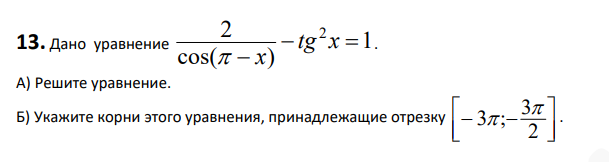 Задание 15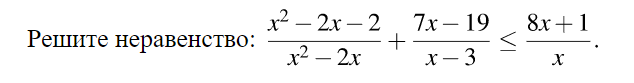 